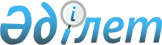 О внесении изменений в постановление Правления Агентства Республики Казахстан по регулированию и надзору финансового рынка и финансовых организаций от 27 ноября 2004 года № 329 "Об утверждении Правил представления отчетности страховыми (перестраховочными) организациями и страховыми брокерами
					
			Утративший силу
			
			
		
					Постановление Правления Агентства Республики Казахстан по регулированию и надзору финансового рынка и финансовых организаций от 22 августа 2008 года N 126. Зарегистрировано в Министерстве юстиции Республики Казахстан 30 сентября 2008 года N 5329. Утратило силу постановлением Правления Агентства Республики Казахстан по регулированию и надзору финансового рынка и финансовых организаций от 3 сентября 2010 года № 128

      Сноска. Утратило силу постановлением Правления АФН РК от 03.09.2010 № 128 (вводится в действие по истечении четырнадцати календарных дней со дня его гос. регистрации в МЮ РК).      В целях совершенствования нормативных правовых актов, Правление Агентства Республики Казахстан по регулированию и надзору финансового рынка и финансовых организаций (далее - Агентство) ПОСТАНОВЛЯЕТ : 



      1. Внести в постановление Правления Агентства от 27 ноября 2004 года № 329 "Об утверждении Правил представления отчетности страховыми (перестраховочными) организациями и страховыми брокерами" (зарегистрированное в Реестре государственной регистрации нормативных правовых актов под № 3348), с изменениями и дополнениями, внесенными постановлениями Правления Агентства от 27 августа 2005 года № 310 "О внесении изменений и дополнений в некоторые нормативные правовые акты Республики Казахстан по вопросам регулирования и надзора финансового рынка и финансовых организаций" (зарегистрированным в Реестре государственной регистрации нормативных правовых актов под № 3868), от 9 января 2006 года № 16 "О внесении изменений в постановление Правления Агентства Республики Казахстан по регулированию и надзору финансового рынка и финансовых организаций от 27 ноября 2004 года № 329 "Об утверждении Правил представления отчетности страховыми (перестраховочными) организациями и страховыми брокерами" (зарегистрированным в Реестре государственной регистрации нормативных правовых актов под № 4044), от 23 сентября 2006 года № 219 "О внесении дополнений в постановление Правления Агентства Республики Казахстан по регулированию и надзору финансового рынка и финансовых организаций от 27 ноября 2004 года № 329 "Об утверждении Правил представления отчетности страховыми (перестраховочными) организациями и страховыми брокерами" (зарегистрированным в Реестре государственной регистрации нормативных правовых актов под № 4435, опубликованное в газете "Юридическая газета" от 17 ноября 2006 года, № 201 (1181), от 30 апреля 2007 года № 125 "О внесении изменений и дополнений в некоторые нормативные правовые акты Республики Казахстан по вопросам регулирования и надзора страховых (перестраховочных) организаций и страховых брокеров" (зарегистрированным в Реестре государственной регистрации нормативных правовых актов под № 4724), от 30 июня 2008 года № 97 "О внесении изменений и дополнений в постановление Правления Агентства Республики Казахстан по регулированию и надзору финансового рынка и финансовых организаций от 27 ноября 2004 года № 329 "Об утверждении Правил представления отчетности страховыми (перестраховочными) организациями и страховыми брокерами" (зарегистрированным в Реестре государственной регистрации нормативных правовых актов под № 5274), следующие изменения: 



      в Правилах представления отчетности страховыми (перестраховочными) организациями и страховыми брокерами, утвержденным указанным постановлением: 



      в приложение 4: 

      строки 

"       изложить в следующей редакции:                                                            "; 



      строку, порядковый номер 3, приложения 7 изложить в следующей редакции: 

"                                                            ". 



      2. Настоящее постановление вводится в действие с 1 октября 2008 года, за исключением абзаца пятого пункта 1 настоящего постановления, который вводится в действие с 1 июля 2009 года. 



      3. Департаменту стратегии и анализа (Абдрахманов Н.А.): 

      1) совместно с Юридическим департаментом (Сарсенова Н.В.) принять меры к государственной регистрации в Министерстве юстиции Республики Казахстан настоящего постановления; 

      2) в десятидневный срок со дня государственной регистрации настоящего постановления в Министерстве юстиции Республики Казахстан довести его до сведения заинтересованных подразделений Агентства, Объединения юридических лиц "Ассоциация финансистов Казахстана". 



      4. Департаменту информационных технологий (Тусупов К.А.) в срок до 30 ноября 2008 года обеспечить доработку Автоматизированного рабочего места "Страховой надзор". 



      5. Службе Председателя Агентства принять меры к публикации настоящего постановления в средствах массовой информации Республики Казахстан. 



      6. Контроль за исполнением настоящего постановления возложить на заместителя Председателя Агентства Алдамберген А.У.        Председатель                                 Е. Бахмутова 
					© 2012. РГП на ПХВ «Институт законодательства и правовой информации Республики Казахстан» Министерства юстиции Республики Казахстан
				1 Операции 

"обратное 

"РЕПО" 1.1 "Прямой" способ 1.1.1 1.2 "Автоматический" 

способ 1.2.1 1 Операции 

"обратное 

"РЕПО", 

совершаемые 

"Автоматическим" 

способом 1.1 3 Юридические лица, не являющиеся 

финансовыми организациями 